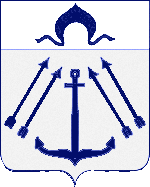 СОВЕТ  ДЕПУТАТОВ ПОСЕЛЕНИЯ  КОКОШКИНО   В ГОРОДЕ МОСКВЕ	________________________________________________________________РЕШЕНИЕ      от  26.06.2014 года   № 60/3Об утверждении Положения об оказании адресной социальной помощи отдельным категориям граждан, проживающим на территории поселения Кокошкино за счет средств местного бюджета      Руководствуясь Федеральным законом Российской Федерации от 06.10.2003 года № 131 – ФЗ « Об общих принципах организации местного самоуправления в Российской Федерации»,  Законом города Москвы от 06.11. 2002 года № 56 «Об организации местного самоуправления  в городе Москве», в соответствии с Уставом поселения, Совет депутатов поселения Кокошкино решил:      1. Утвердить Положение об оказании адресной социальной помощи отдельным категориям граждан, проживающим на территории поселения Кокошкино, за счет средств местного бюджета.       2. Настоящее решение вступает в силу со дня его официального опубликования.       3. Опубликовать настоящее решение в Информационном бюллетене администрации поселения Кокошкино и разместить на официальном интернет-сайте поселения Кокошкино.Глава поселения Кокошкино						          М.А. Афонин Приложениек решению Совета депутатов поселения Кокошкиноот 26.06.2014 г. № 60/3    ПОЛОЖЕНИЕоб оказании адресной социальной помощи отдельным категориямграждан, проживающим в поселении Кокошкино1. Общие положения1.1. Настоящее Положение разработано в соответствии с Федеральным законом от 06.10.2003г. № 131-ФЗ «Об общих принципах организации местного самоуправления», Законом города Москвы от 06.11.2002г.  № 56 «Об организации местного самоуправления  в городе Москве».1.2. Настоящее Положение устанавливает организационные и правовые основы оказания адресной социальной помощи отдельным категориям граждан Российской Федерации, зарегистрированным в поселении Кокошкино.1.3. Источником финансирования расходов, предусмотренных настоящим Положением, являются средства бюджета поселения Кокошкино. Расходы, связанные с реализацией настоящего Положения, определяются решением Совета депутатов о бюджете поселения Кокошкино на финансирование указанных расходов на очередной финансовый год и плановый период.1.4. Адресная социальная помощь предоставляется гражданам в виде денежных средств.1.5. Адресная социальная помощь оказывается в заявительном порядке остронуждающимся гражданам, имеющим регистрацию по месту жительства в поселении Кокошкино, оказавшимся в трудной жизненной ситуации, требующей значительных денежных затрат, которую они не могут преодолеть самостоятельно, не чаще 1 раза в год.1.6. Уполномоченным органом, осуществляющим адресную социальную помощь, является администрация поселения Кокошкино, реализующая  предусмотренные настоящим Положением, действия по оказанию адресной социальной помощи.2. Цели оказания адресной социальной помощи2.1. Адресная социальная помощь оказывается в целях:2.1.1. поддержания уровня жизни отдельных категорий граждан, имеющих право на назначение адресной социальной помощи, установленных в настоящем Положении;2.1.2. повышения статуса и признания заслуг отдельных категорий граждан, установленных в настоящем Положении.3. Получатели адресной социальной помощи3.1. Адресная социальная помощь предоставляется:3.1.1. Неработающим одиноким (одиноко проживающим) пенсионерам и инвалидам, имеющие доход ниже двукратной величины прожиточного минимума, установленной в городе Москве в расчете на душу населения.3.1.2. Неработающим пенсионерам и инвалидам, проживающим в семьях, среднедушевой доход которых на одного члена семьи ниже двукратной величины прожиточного минимума, установленной в городе Москве в расчете на душу населения.3.1.3. Семьям с несовершеннолетними детьми (в т.ч. многодетным), среднедушевой доход которых на одного члена семьи, по независящим от них причинам, ниже двукратной величины прожиточного минимума, установленной в городе Москве в расчете на душу населения (в составе семьи с несовершеннолетними детьми учитываются родители и их дети, не достигшие 18 лет, независимо от их места жительства).3.1.4. Многодетным семьям с 10 и более детьми независимо от величины среднедушевого дохода семьи (имеют право на получение адресной социальной помощи 1 раз в год).3.1.5. Гражданам и семьям с детьми, оставшимся без средств к существованию.3.1.6. Инвалидам Великой Отечественной войны, ветеранам Великой Отечественной войны, супругу (супруге) погибшего (умершего) инвалида Великой Отечественной войны, ветерана Великой Отечественной войны, не вступившему (не вступившей) в повторный брак, детям-сиротам и детям, оставшимся без попечения родителей, а также другим гражданам, признанным нуждающимися Комиссией, в части, касающейся обеспечения ремонтов жилых помещений.3.2. Допускается оказание адресной социальной помощи неработающим пенсионерам и инвалидам, получающим пенсии в ведомственных пенсионных отделах, при наличии сведений от соответствующего ведомства о размере получаемой пенсии, других выплат, и о фактах оказания (не оказания) адресной социальной помощи.3.3. Другим категориям пенсионеров, инвалидов и семей с детьми (например, работающим) может быть оказана адресная социальная помощь на неотложные нужды (приобретение продуктов питания, лекарственных препаратов, средств личной гигиены), если они остались без средств к существованию в результате непредвиденной ситуации (чрезвычайных обстоятельств).4. Основания и периодичность оказания адресной социальной помощи4.1. Адресная социальная помощь оказывается остронуждающимся гражданам по одному из оснований:- газификация жилого помещения, принадлежащего неработающему пенсионеру, являющемуся получателем трудовой пенсии по старости (инвалидности), на праве собственности и являющегося местом его постоянного жительства;- пожар, затопление в единственном жилом помещении, являющимся постоянным местом жительства заявителя, принадлежащего ему на праве собственности;- в связи со смертью близкого родственника (если погребение умершего производилось на возмездной основе);- кража личного имущества;- оплата дорогостоящих медицинских услуг по жизненно важным показаниям (в случае, если операция проводилась бесплатно, то учитывается стоимость расходных материалов: хрусталики, линзы, эндопротезы, кардиостимуляторы и др.) не входящих в программу государственных гарантий оказания медицинской помощи;- на приобретение дорогостоящих лекарств по рецептам врачей;- на приобретение технических средств реабилитации, не входящих в перечень индивидуальной программы реабилитации, и компенсацию затрат на приобретение предметов индивидуальной реабилитации инвалидов (протезов, поручней, ходунков, ортопедической обуви и пр.);- приобретение товаров длительного пользования (за один из приобретенных товаров: холодильник, стиральная машина, телевизор, электрическая или газовая плита, предмет мебели, компьютер (ноутбук) и др. (при подтверждении в их нуждаемости), их установка (подключение), сборка и ремонт;- в связи с расходами, связанными с приобретением и установкой кондиционера – неработающим  одиноким инвалидам (семьям, состоящим из неработающих инвалидов), страдающих бронхо-легочными или сердечно-сосудистыми заболеваниями;- в связи с приобретением и установкой (поверкой) приборов учета горячей и холодной воды, приобретением и установкой электрических и газовых счетчиков - неработающим одиноким (одиноко проживающим) пенсионерам и инвалидам, семьям, состоящим из пенсионеров;- на частичный ремонт квартир (ремонт мест общего пользования, ремонт или замена окон, дверей, сантехники, приобретение строительных материалов и пр.);- на приобретение продуктов питания и товаров первой необходимости (одежды, обуви) (допускается оказание материальной помощи без предъявления документов о понесенных затратах).4.2. Адресная социальная помощь оказывается в виде денежной выплаты не чаще одного раза в год по одному из оснований, указанных в подпунктах 4.1. настоящего Положения.4.3. Возможно повторное оказание адресной социальной помощи одному лицу в течение календарного года, в исключительных случаях (пожар, наступление иных непредвиденных чрезвычайных обстоятельств, негативные последствия которых заявитель не может устранить самостоятельно). 5. Порядок обращения за назначением адресной социальной помощи              5.1. Адресная социальная помощь в денежном виде назначается на основании заявления     гражданина, оформленного в письменном виде от себя лично (для одиноко проживающих граждан) или от имени своей семьи; заявления, оформленного в письменном виде от опекуна, попечителя, другого законного представителя гражданина, которые представляются в администрацию поселения Кокошкино. Заявление о предоставлении муниципальной помощи может быть направлено депутату Совета депутатов  поселения Кокошкино по почте либо во время личного приема. В этом случае депутат Совета депутатов поселения Кокошкино после получения данного заявления передает его в администрацию поселения Кокошкино с ходатайством о рассмотрении.5.2. На основании заявления гражданина по вопросу оказания адресной социальной помощи составляется акт обследования материально-бытовых условий проживания заявителя с выходом на дом и формируется пакет обосновывающих документов.Участие в обследовании материально-бытового положения принимают представители администрации поселения Кокошкино, сотрудники клиентской службы  ГБУ ЦСО «Троицкий», Мосжилинспекции по ТиНАО города Москвы, органов опеки и попечительства, совета ветеранов поселения, депутаты Совета депутатов. Акт обследования должен подтвердить обоснованность обращения заявителя за адресной социальной помощью. Отказ заявителя или членов его семьи от проведения обследования на дому является основанием для отказа в предоставлении адресной социальной помощи.5.3. Пакет документов, необходимый для получения адресной социальной помощи, включает:- личное заявление; - копию документа, удостоверяющего личность;- копию документа, подтверждающего льготную категорию граждан (при наличии);- акт обследования материально-бытовых условий проживания заявителя (семьи);- копию справки учреждения медико-социальной экспертизы (при необходимости, для инвалидов);- документы (оригиналы), подтверждающие факты имущественных потерь (затрат) заявителя (справки, акты соответствующих учреждений, организаций); - документы (оригиналы), подтверждающие фактическое выполнение работ, услуг, приобретение товаров длительного пользования, выполнение работ (предоставление услуг), связанных с их установкой, подключением (сборкой) или ремонтом;- документы (оригиналы), подтверждающие необходимость в проведении платной дорогостоящей медицинской помощи (операций, лечения, обследования и др.) по жизненно важным показаниям (направление, эпикриз (выписка из лечебного учреждения) и др. с указанием медицинского учреждения), а также подтверждающие понесенные расходы и фактическое предоставление услуг по дорогостоящей медицинской помощи (платежные документы, договоры, накладные, счета, квитанции и иные документы, оформленные на имя заявителя, рецепты и чеки на покупку медицинских препаратов). В случае, когда документы оформлены на другое имя, заявителем пишется отдельное заявление с указанием причин по данной ситуации;- документы (оригиналы), подтверждающие понесенные расходы на частичный ремонт жилого помещения (ремонт мест общего пользования, ремонт или замена окон, дверей, сантехники, приобретение строительных материалов и пр.) (счета-фактуры, квитанции или другие документы, подтверждающие фактически понесенные расходы на частичный ремонт жилого помещения, подписанные и заверенные печатью);- единый жилищный документ (оригинал) (либо копия финансового лицевого счета, либо выписка из домовой книги, либо справка, выданная организацией   (учреждением),    имеющей     жилищный    фонд   на   праве хозяйственного ведения или на праве оперативного управления (ЖК, ЖСК, ТСЖ, общежития и т.д.);- справку (оригинал) о доходах заявителя и членов семьи, зарегистрированных совместно с заявителем. Супруг (супруга) и несовершеннолетние дети представляют сведения о доходах независимо от регистрации и места проживания. Члены семьи, являющиеся студентами очной формы обучения, представляют справку образовательного учреждения о получаемой стипендии;- документы, подтверждающие факт отсутствия трудовой деятельности (либо трудовая книжка с записью об увольнении, либо справка об увольнении с последнего места работы, либо справка органов службы занятости о регистрации в органах службы занятости в целях поиска подходящей работы, либо сведения из индивидуального лицевого счета застрахованного лица из территориального подразделения ГУ-Отделения Пенсионного фонда Российской Федерации по г. Москве и Московской области о наличии/отсутствии начислений страховых взносов, либо справка установленного образца из территориального органа Фонда социального страхования РФ о невступлении в правоотношения по обязательному социальному страхованию (для индивидуального предпринимателя, адвоката и т.д.);- документы, подтверждающие уважительную причину отсутствия дохода у родителей в семьях с несовершеннолетними детьми;- реквизиты сберегательного или иного банка, а также номер лицевого счета заявителя.5.4. Заявитель несет ответственность за достоверность представленных документов в соответствии с действующим законодательством.5.5. Представленные заявителем сведения при необходимости подтверждаются посредством дополнительной проверки (комиссионного обследования), самостоятельно проводимой  администрацией поселения Кокошкино с выходом на место жительства (пребывания) заявителя и его семьи. На основании проверки составляется акт материально-бытовых условий проживания заявителя, который учитывается при принятии решения о назначении адресной социальной помощи.5.5. Предприятия и организации несут ответственность за достоверность сведений, содержащихся в выданных ими документах, в соответствии с действующим законодательством.6. Порядок предоставления адресной социальной помощи6.1. Предоставление адресной социальной помощи основывается на следующих основных принципах:- адресности;- доступности;- дифференцированного подхода к определению форм, видов и объемов адресной социальной помощи в зависимости от материального положения, состояния трудоспособности и других жизненных обстоятельств конкретного получателя.6.2. Назначение адресной социальной помощи в денежном виде принимается постановлением администрация поселения Кокошкино.6.3. Рассмотрение заявлений граждан, с полным пакетом документов, указанных в настоящем Положении, осуществляет Комиссия. Состав, положение о Комиссии утверждается постановлением администрации поселения Кокошкино. По итогам рассмотрения Комиссия принимает решение о назначении адресной социальной помощи или об отказе в ее назначении.6.4. Выплата адресной социальной помощи в виде денежных средств осуществляется путем перечисления денежных средств на лицевой счет заявителя.7. Основания для отказа в оказании адресной социальной помощи Адресная социальная помощь не оказывается:7.1. Лицам, не относящимся к категории, имеющей право на ее получение;7.2. Лицам пенсионного возраста и инвалидам, освободившимся из мест лишения свободы и не имеющим регистрации;7.3. Лицам без определенного места жительства – бывшим москвичам (указанные лица могут обращаться за получением адресной социальной помощи в центры социального обслуживания, дома ночного пребывания, социальные гостиницы, благотворительные организации);7.4. Семьям с несовершеннолетними детьми, в которых трудоспособные родители не имеют доходов без уважительной причины.7.5. По основаниям, не предусмотренным в п. 3.1. настоящего Положения, в т.ч.:- на погашение задолженности по оплате жилья и коммунальных услуг;- на компенсацию расходов, связанных с приобретением технических средств реабилитации, рекомендованных индивидуальной программой реабилитации;- на возмещение расходов за санаторно-курортное лечение и проезд к месту лечения и обратно;- на расходы по установке (ремонту) мемориальных надгробий, памятников, оград.7.6. В случаях:- отсутствия у заявителя регистрации по месту жительства в поселении Кокошкино;- отказа заявителя и членов его семьи от обследования материально-бытового положения;- отказа заявителя или членов его семьи от представления документов о доходах или подтверждающих отсутствие доходов от трудовой деятельности;- превышения доходов двукратной величины прожиточного минимума, установленной в городе Москве в среднем на душу населения, на дату вынесения решения (за исключение случаев, предусмотренных в п. 3.3 настоящего Положения;- повторного обращения за адресной социальной помощью в течение календарного года (кроме случаев, предусмотренных в п. 4.3. настоящего Положения);- оказание адресной социальной помощи по тому же основанию другим органом или ведомством. 8. Размер адресной социальной помощиПри определении размера адресной социальной помощи учитывается состав и доход семьи, причины и обстоятельства, побудившие заявителя к обращению за помощью, а также сумма понесенных расходов или величина причиненного ущерба, подтвержденного документально.8.1. Предельные размеры адресной социальной помощи:8.2. При оказании адресной социальной помощи многодетным семьям, ее размер не может быть ниже 1000 руб. в расчете на каждого из родителей и несовершеннолетних детей.8.3. При оказании адресной социальной помощи семьям, имеющим 10 и более детей, ее размер не может быть ниже 1000 руб. в расчете на каждого нетрудоспособного члена семьи и несовершеннолетнего ребенка.8.4. Гражданам и семьям с детьми, оставшимся без средств к существованию не ниже 1000 руб. родственникам и несовершеннолетним. 8.5. Адресная социальная помощь на приобретение продуктов питания и товары первой необходимости одиноким гражданам, оставшимся без средств к существованию в результате непредвиденной ситуации, оказывается в размере до 50% величины прожиточного минимума, установленной в городе Москве в расчете на душу населения, на дату рассмотрения заявления.8.6. Во всех случаях размер оказываемой адресной социальной помощи не может превышать предельный. Причины обращенияза адресной социальной помощьюПредельный размерадресной социальной помощи, тыс. руб. 12Газификация жилых помещений100,00 – одиноким неработающим пенсионерам из числа федеральных льготников, не имеющим родственников;50,00 – одиноко проживающим неработающим пенсионерам;50,00 – неработающим пенсионерам, проживающим в семьяхПожар в единственном жилом помещении       25,00 (на каждого члена семьи)Затопление в единственном жилом помещении5,00 (на каждого члена семьи)           Кража личного имущества10,00Оплата дорогостоящих медицинских услуг по жизненно важным показаниям 25,00Оплата дорогостоящих лекарственных препаратов по рецептам врачей 5,00Оплата технических средств реабилитации5,00Ремонт товаров длительного пользования (холодильник, стиральная машина, телевизор, газовая или электрическая плита, мебель, компьютер и др.)10,00Приобретение и установка кондиционера20,00Приобретение и установка (поверка) приборов учета горячей и холодной воды, приобретение и установка электрических и газовых счетчиков5,00Ремонт товаров длительного пользования5,00Приобретение продуктов питания и товаров первой необходимости3,00Приобретение  товаров первой необходимости и длительного пользования10,00Затраты на ритуальные услуги (включая установку надгробий и проезда к месту погребения)10,00Частичный ремонт квартир20,00